Об утверждении муниципальной программы комплексного развития транспортной инфраструктуры на территории муниципального образования Усть-Канское сельское поселение на 2017 – 2030 годы.В соответствии с Федеральным законом от 06 октября 2003 года № 131-ФЗ «Об общих принципах организации местного самоуправления в Российской Федерации», Постановлением Правительства РФ от 25 декабря 2015 г. N 1440 "Об утверждении требований к программам комплексного развития транспортной инфраструктуры поселений, городских округов» ПОСТАНОВЛЯЮ:1. Утвердить программу комплексного развития транспортной инфраструктуры на территории муниципального образования Усть-Канское сельское поселение на 2017 – 2030 годы.2. Настоящее постановление вступает в силу со дня его официального обнародования.Глава Усть-Канскогосельского поселения                                                                    А.Я. БордюшевРоссия Республика АлтайУсть-Канский район сельская                                    администрация Усть-Канского сельского поселенияУсть-Кан,ул. Октябрьская, 14649450 тел/факс 22343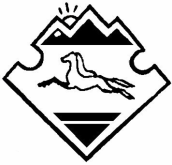 Россия Алтай РеспубликанынКан-Оозы аймагында Кан-Оозындагы ,jурт jеезенин jурт администрациязы Кан-Оозы jурт,Октябрьский, ороом 14, 649450 тел/факс 22343       ПОСТАНОВЛЕНИЕ                                                        JOП       ПОСТАНОВЛЕНИЕ                                                        JOП       ПОСТАНОВЛЕНИЕ                                                        JOП       ПОСТАНОВЛЕНИЕ                                                        JOП       ПОСТАНОВЛЕНИЕ                                                        JOП«13» сентября 2017 года«13» сентября 2017 года№23 с. Усть-Канс. Усть-Кан